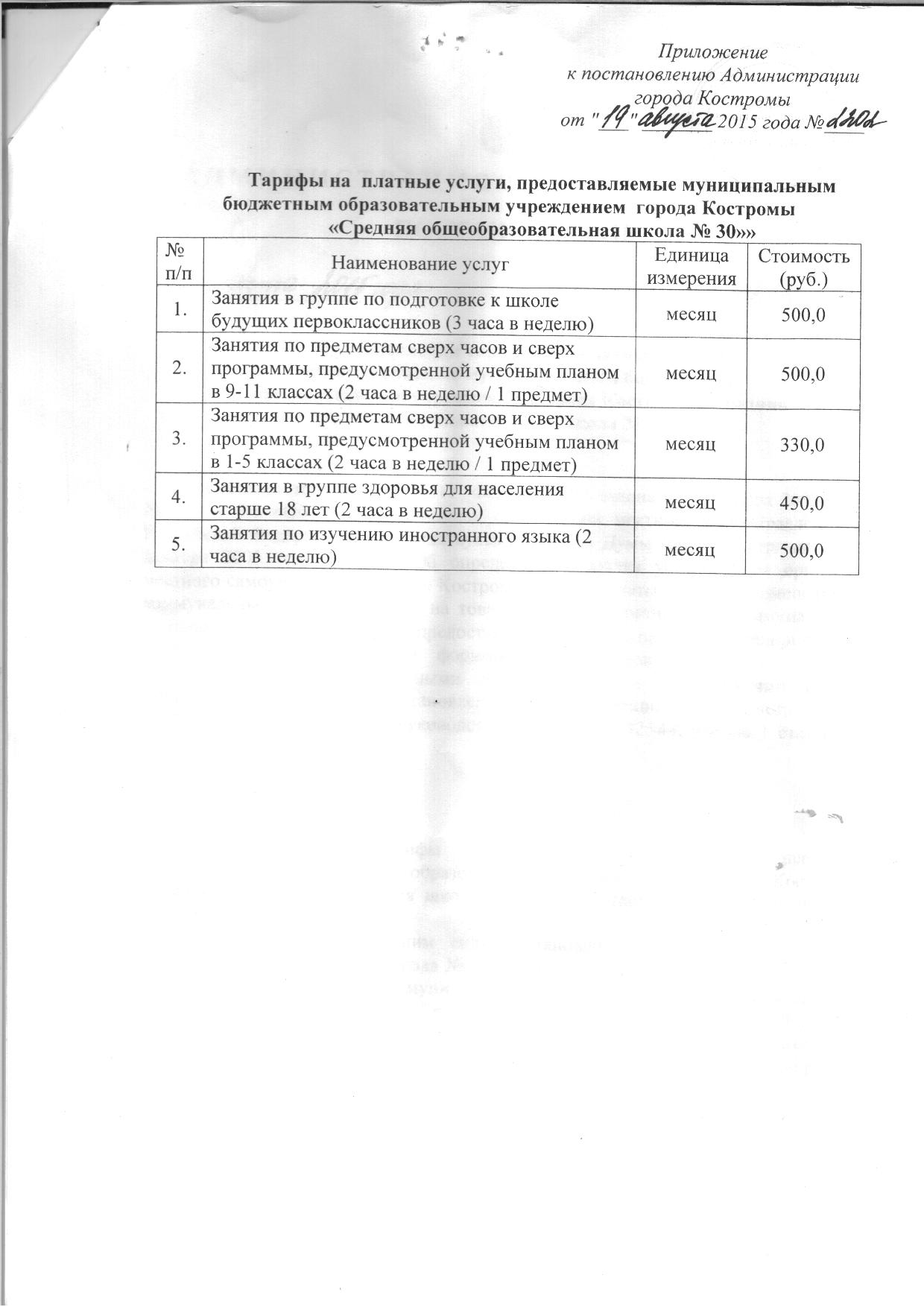 6. Организация  технического  сопровождения массовых мероприятийчас1300,0